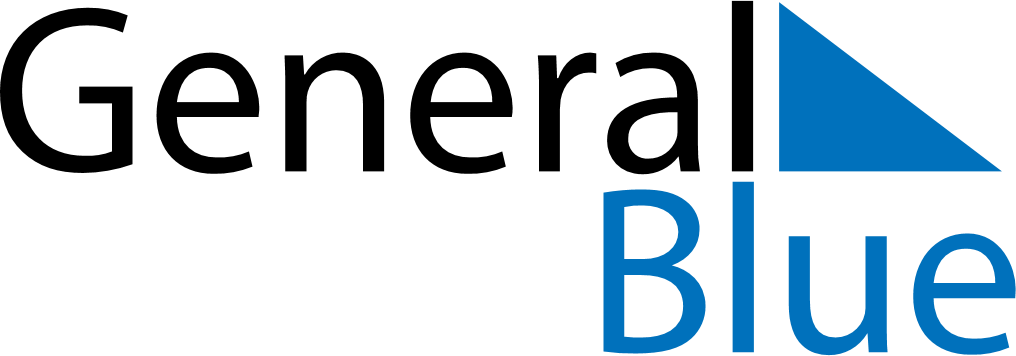 Weekly CalendarApril 27, 2026 - May 3, 2026Weekly CalendarApril 27, 2026 - May 3, 2026Weekly CalendarApril 27, 2026 - May 3, 2026Weekly CalendarApril 27, 2026 - May 3, 2026Weekly CalendarApril 27, 2026 - May 3, 2026Weekly CalendarApril 27, 2026 - May 3, 2026Weekly CalendarApril 27, 2026 - May 3, 2026MondayApr 27MondayApr 27TuesdayApr 28WednesdayApr 29ThursdayApr 30FridayMay 01SaturdayMay 02SundayMay 035 AM6 AM7 AM8 AM9 AM10 AM11 AM12 PM1 PM2 PM3 PM4 PM5 PM6 PM7 PM8 PM9 PM10 PM